March 20th, 2017, 5:30 p.m. – 7:00 p.m. Lee County Domestic Animal Services Advisory Board Agenda Members present:Members absent:LCDAS staff present:Call to order: 5:30 p.m. 5:30 p.m. – approval of September 26th, 2016 minutes5:40 p.m. – Board business (old) Board Goals6:00 p.m. – Board business (new)6:30 p.m. - Public comments (three minutes per person)7:00 p.m. – Adjournment  BOARD OF COUNTY COMMISSIONERS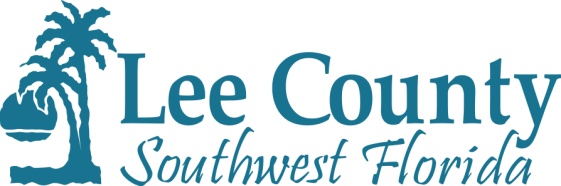 